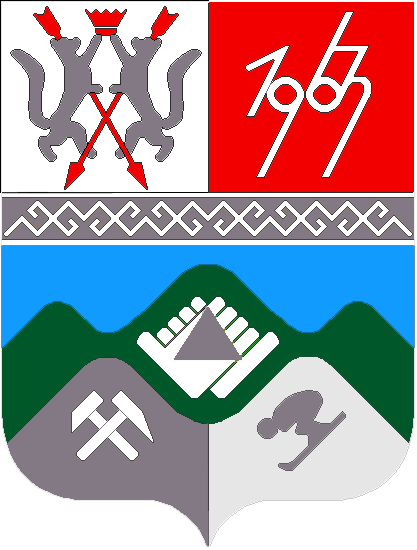 КЕМЕРОВСКАЯ ОБЛАСТЬТАШТАГОЛЬСКИЙ МУНИЦИПАЛЬНЫЙ РАЙОНАДМИНИСТРАЦИЯ ТАШТАГОЛЬСКОГО МУНИЦИПАЛЬНОГО РАЙОНАПОСТАНОВЛЕНИЕот   «  21  »  октября  2014  г. №  938-п      .                  
Об организации  проведения мероприятий на предоставление финансовой  поддержки начинающим субъектам малого и среднего предпринимательстваВ рамках муниципальной целевой программы «Поддержка малого и среднего предпринимательства» на 2014–2016 годы, утвержденной  постановлением администрации Таштагольского муниципального района №114-п  от 15 октября 2013г.:1. Объявить о  приеме пакета  документов с 30 октября – по 28 ноября 2014г. на предоставление финансовой  поддержки в виде гранта для начинающих субъектов малого и среднего предпринимательства на создание собственного бизнеса. 2. Прием документов осуществлять в  отделе поддержки малого и среднего бизнеса Администрации Таштагольского муниципального района.3. Пресс-секретарю Главы Таштагольского муниципального района (Колмыков В.Н.) опубликовать настоящее Постановление и информацию о проводимом мероприятии в Таштагольской муниципальной районной газете «Красная Шория», а также разместить на официальном сайте администрации Таштагольского муниципального района.4. Контроль за исполнением настоящего постановления возложить на заместителя Главы Таштагольского муниципального района М.Н. Шульмина.5.   Постановление вступает в силу с момента опубликования.Глава Таштагольского муниципального района		          		            В.Н.Макута